Похвальные отзывы участниковСанкт-Петербургского конкурса научно-исследовательских работ  по словесности, мировой художественной культуре и истории                  2016-2017 учебный год Красносельский район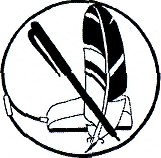 Центр олимпиад Санкт-ПетербургаФИО ОУПохвальный отзыв/номинации Моисеева К.А. 271"Яркая защита" Кутепова В.А. 568"Трудолюбие и кропотливость в работе с источниками" Воронцова Д.В. 291"Яркая защита" и "Практическая направленность" Бакланова Е.Г. 293"Практическая направленность" Адамович В.В. 399"Активное участие в процессе" Адамович В.В. 399"Смелость ассоциаций" Фонарёва А. М. 247«Активное участие в процессе» и «Исследовательский компонент»Кулейкин Д. В. 247"Современность взгляда"Овчинников П. Р. 247"Современность взгляда"Андреева Е.В.247"Верность теме"Алексеева Н. А.399"Смелость ассоциаций"Панфилец П.Р.548«Яркая защита»Кравченко М.А.242«Современность взгляда»